Division des personnels administratifs
techniques, sociaux et de santé 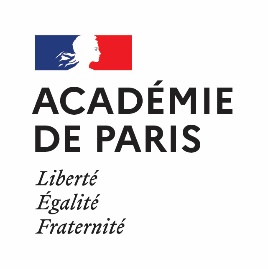 FICHE INDIVIDUELLE DE CANDIDATURE1 - PARTIE A REMPLIR PAR LE SUPERIEUR HIERARCHIQUE DIRECTRELATIVE A L’APTITUDE PROFESSIONNELLE DU CANDIDAT(A = Très bon	B = Bon	C = Moyen	D = Insuffisant	E = Sans objet)AVIS de l’autorité hiérarchique :□ Très favorable	□ Favorable	□ DéfavorableLe candidat pourra s’il le souhaite joindre un rapport d’activité d’une à deux pages dactylographiées maximum ayant pour but de préciser son expérience et son niveau de qualification, faisant ressortir sa motivation et ses atouts au regard des connaissances, compétences et aptitudes à exercer des fonctions supérieures. Il pourra joindre un CV.ANNEXE 4-BTABLEAU D’AVANCEMENTATTACHE PRINCIPAL D’ADMINISTRATION- ANNEE 2023-NOM : 	Nom patronymique :Prénom :Date de naissance :Affectation :Spécialité du poste : □ adjoint gestionnaire / agent comptable □ adjoint gestionnaire □ adjoint à agent comptable/ fondé de pouvoir□ fonction administrative Position administrative :1/ MAITRISE DES TEXTES ET DES REGLEMENTATIONS ASSOCIEESA B C D  E 2/ ORGANISATION ET PILOTAGE DU TRAVAIL :OrganisationA B C D E Création d’outils d’organisationA B C D E Planification de l’organisation professionnelleA B C D E Autonomie dans l’activitéA B C D E InitiativeA B C D E ConceptionA B C D E PilotageA B C D E 3/ COMMUNICATION ECRITE ET ORALE :Rédaction de courrierA B C D E Rédaction de rapports ou de procès-verbauxA B C D E Expression oraleA B C D E 4/ CAPACITES RELATIONNELLES :Sens de l’écouteA B C D E Capacité à répondre à la demandeA B C D E Dialogue avec les partenairesA B C D E Transmissions des informationsA B C D E Aptitude à s’exprimer en publicA B C D E Capacité à travailler en équipeA B C D E Sens des responsabilitésA B C D E 5/ ENCADREMENT :Management d’une équipe :Organisation de l’équipe et répartition des tâchesA B C D E Formation des collaborateursA B C D E Aptitude à la négociationA B C D E 6/ CAPACITE A :occuper des fonctions d’encadrement supérieur (agent comptable, chef de division,…)A B C D E conduire une réunionA B C D E la conduite de projetA B C D E Descriptif détaillé des fonctions actuellement exercées :Motivation de cet avis :Vu et pris connaissance Date et signature de l’intéressé(e)Date, qualité et signaturedu supérieur hiérarchique directDate, et signaturede l’autorité hiérarchique